7.12 Spellings Mrs Thompsons group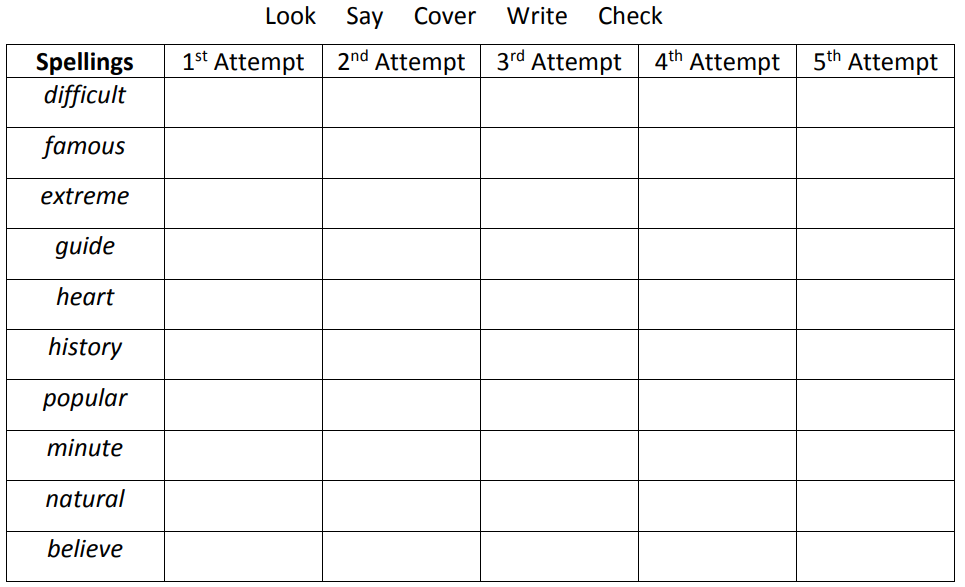 